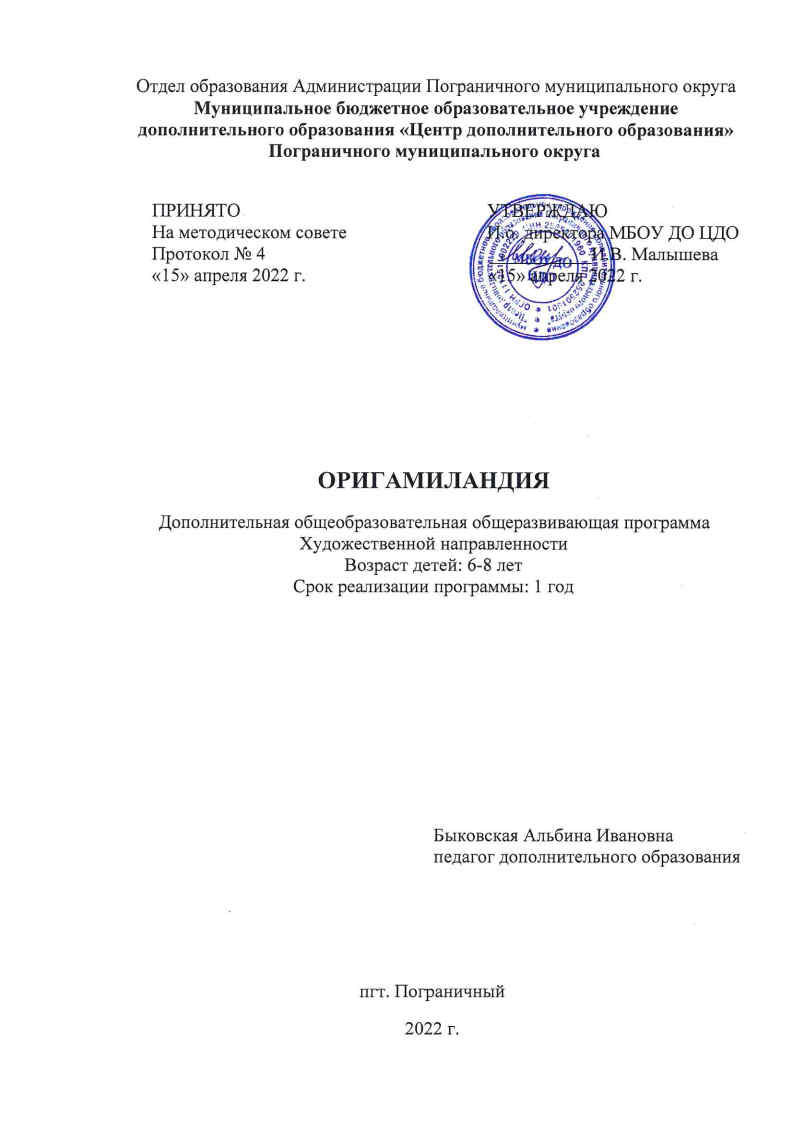 Раздел № 1. Основные характеристики программы1.1 Пояснительная записка        Актуальность программы оригами имеет огромное значение в развитии конструктивного мышления детей, их творческого воображения, художественного вкуса. Оригами знакомит детей с основными геометрическими понятиями (угол, квадрат, треугольник, сторона и т.д.), происходит развитие глазомера. В процессе конструирования у ребенка возникает необходимость соединения наглядных символов (показ приемов складывания) со словесными комментариями (объяснение приемов складывания) и перевод их значений в практическую деятельность, т.е. самостоятельное выполнение действий. Оригами способствует концентрации внимания, так как заставляет сосредоточиться на процессе изготовления, чтобы получить желаемый результат.Программа создает условия для творческого самовыражения детей посредством знакомства с техникой оригами и практической деятельностью по созданию творческих работ.Популярность оригами заключается в том, что для него не требуется никаких специальных инструментов, а в качестве материала может использоваться почти любая бумага (бумага для офисной техники, газета, обои, упаковочная бумага).Направленность программы: художественная.Уровень освоения программы: стартовый.          Программа является общеразвивающей,  так как у учащихся при ее освоении формируются компетенции:- личностные (самоопределение, нравственно-этическая ориентация);- регулятивные (планирование, прогнозирование, контроль, коррекция, оценка);- познавательные (логические действия, а также действия постановки и решения проблем);- коммуникативные (планирование сотрудничества, разрушение конфликтов, управление поведением).        Данная программа оформлена в соответствии с федеральным законом об образовании в РФ № 273-ФЗ гл. 10, ст.75, пп.1.  Программа «Оригамиландия» реализуется в объединениях дополнительного образования МБОУ ДО ЦДО.       Адресат программы: возраст детей, которым адресована данная дополнительная образовательная программа - 6-8 лет (1 классы),  обучающихся в школах Пограничного муниципального округа. В целом, состав групп остается постоянным, однако состав может изменяться по следующим причинам: обучающие могут быть отчислены при условии систематического непосещения занятий; смена места жительства и др.). Набор в группу по 15-20 человек.       Режим занятий:  1 раз в неделю по 1 часу, 36 часов в год.       Срок реализации программы: 1 год.        Программа разработана на один год занятий с детьми младшего школьного возраста и рассчитана на поэтапное освоение материала на занятиях во внеурочной деятельности. Обучение начинается с изготовления простейших и плоских фигур из листа бумаги, затем – изготовление объёмных фигур. Техника складывания бумаги постепенно усложняется, расширяются теоретические знания детей, формируются умения выполнять объемные изделия из отдельных элементов различными способами закрепления.       Формы и режим занятий:       Занятия проводятся в игровой форме, вначале занятия – теоретическая часть, затем – практическая работа. Перед выполнением практической работы проводится инструктаж по технике безопасности при работе с ножницами, клеем.Программа создает условия для творческого самовыражения детей посредством знакомства с техникой оригами и практической деятельностью по созданию творческих работ.Популярность оригами заключается в том, что для него не требуется никаких специальных инструментов, а в качестве материала может использоваться почти любая бумага (бумага для офисной техники, газета, обои, упаковочная бумага).1.2 Цель и задачи программы       Цель программы:  приобщение  детей к искусству выполнения поделок из бумаги в технике оригами. Для достижения данной цели формулируются следующие задачи:Воспитательные:Воспитать интерес к декоративно-прикладному творчеству.Воспитать культуру общения (уважительного и доброжелательного отношения к другому человеку, его мнению, мировоззрению, языку, гражданской позиции),  чувство коллективизма.Воспитать чувство самовыражения и ориентации в художественном пространстве культуры.  Развивающие:Развить мелкую моторику рук и пальцев, память, внимание, пространственное воображение.Развить художественный вкус и фантазию.Развить умение работы в команде.Развить способность правильно организовывать рабочее место и время для достижения поставленных целей.Обучающие:Познакомить с правилами техники безопасности при работе с колющими и режущими предметами.Обучить приёмам и методам работы с бумагой.Обучить пользоваться схемами и инструментами.1.3 Содержание программыУчебный план Содержание учебного плана1. Тема: Вводное занятие. Игра «Знакомство».Теория:  План работы на год, целей и задач, формирование группы, введение в программу. Игра «Знакомство».2. Тема: История оригами. Инструменты и приспособления. Техника безопасности.Теория:  История возникновения оригами. Правила работы с колющими и режущими инструментами при изготовлении поделок из бумаги.3. Тема:  Базовые формы оригами и условные обозначения. Теория: Ознакомить с условными обозначениями и основными приёмами складывания бумаги. Практика: Способы  изготовления изделий в этой технике. Поэтапное изучение базовых форм оригами.4. Тема: Базовая форма «Треугольник». Изготовление изделий (стакан, кот, собака, самурайский шлем, муха, летучая мышь, зайчонок).Теория: Ознакомление с  базовой формой «Треугольник». Практика: Способы  изготовления изделий в форме «Треугольник». Поэтапное изготовление изделий (стакан, кот, собака, самурайский шлем, муха, летучая мышь, зайчонок).5. Тема: Базовая форма «Книжка». Изготовление изделий (лодка, медицинская шапочка, салфетка для столового прибора).Теория: Ознакомление с базовой формой «Книжка».Практика: Способы  изготовления изделий в форме «Книжка». Поэтапное изготовление изделий (лодка, медицинская шапочка, салфетка для столового прибора)6. Тема: Базовая форма «Дверь». Изготовление изделий (лодка, поросенок, автомобиль).Теория: Расширение знаний в технике «Оригами». Ознакомление с базовой формой «Дверь». Практика: Способы  изготовления изделий в форме «Дверь». Поэтапное изготовление изделий (лодка, поросенок, автомобиль).7. Тема: Базовая форма «Воздушный змей».  Изготовление изделий (голубка, павлин, парусник, гномик, кролик).Теория:  Ознакомление с базовой формой «Воздушный змей». Практика:  Способы  изготовления изделий в форме «Воздушный змей».Поэтапное изготовление изделий (голубка, павлин, парусник, гномик, кролик).8. Тема: Базовая форма «Блин». Изготовление изделий (игрушки-шутки, стриж, коробочка).Теория:  Освоение техники базовая форма «Блин». Практика: Способы  изготовления изделий в форме «Блин». Поэтапное изготовление изделий (игрушки-шутки, стриж, коробочка).9. Тема: Базовая форма «Дом». Изготовление изделий (пианино, лиса).Теория:  Ознакомление  с базовой формой «Дом». Практика: Способы  изготовления изделий в форме «Дом». Поэтапное изготовление изделий (пианино, лиса).10. Тема: Модели на основе прямоугольников и треугольников. Изготовление изделий (хлопушка, сердечко, самолет, лягушка).Теория: Закрепление пройденного материала. Ознакомление с техникой на основе прямоугольников и треугольников. Практика: Способы  изготовления изделий в этой форме. Поэтапное изготовление изделий (хлопушка, сердечко, самолет, лягушка).11. Тема:  Итоговая выставка работ «Увлекательный мир оригами».Практика: участие и организация в выставке работ, выполненных в технике оригами.1.4 Планируемые результатыЛичностныйУ обучающегося будет сформировано:Интерес к декоративно-прикладному творчеству.Чувство самовыражения и ориентации в художественном пространстве культуры.МетапредметныйУ обучающегося будет развито:Мелкая моторика рук и пальцев, память, внимание, пространственное воображение.Художественный вкус и фантазия.Умение соотносить свои действия с планируемыми результатами.Владение основами самоконтроля, самооценки, принятия решений и осуществления осознанного выбора в учебной и познавательной деятельности.Предметный Обучающийся Будет знать:Правила техники безопасности при работе с колющими и режущими предметами.Приёмы и методы работы с бумагой.Базовые формы оригами.Будет уметь: Пользоваться  схемами и инструментами.Будет владеть:Техникой  оригами.      Программа нацелена на достижение результатов:- приобретение школьниками социальных знаний: понимание ребенком культуры труда, этики трудовых отношений, вклада труда в осмысленную повседневную жизнь.- приобретение навыков коллективных творческих дел, изготовление изделий для конкурса, выставок, оценивание своего труда и труда своих товарищей.Раздел № 2. Организационно-педагогические условия2.1 Условия реализации программы 1. Материально-техническое обеспечение:       Для организации успешной работы имеется оборудованное помещение (кабинет), в котором представлены в достаточном объеме наглядно-информационные материалы, хорошее верхнее освещение.Учитывая специфику работы детей с колющими и режущими инструментами, имеются инструкции по технике безопасности.2. Учебно-методическое и информационное обеспечениеНожницыКлей ПВАБумага разной цветовой гаммы и качестваУчебные пособияБумага разной цветовой гаммы и качества   Дидактические материалы:- Наглядные пособия, изготовленные педагогом- Работы педагога- Работы учащихся- Фотографии с различных выставок- Инструкции по технике безопасности- Правила поведения в образовательном учреждении- Литература- Интернет источники     Нормативно-правовая база:Федеральный закон «Об образовании в Российской Федерации» №273-ФЗ.Приказ Минпросвещения России от 9 ноября 2018 года №196 «Об утверждении Порядка организации и осуществления образовательной деятельности по дополнительным общеобразовательным программам».Постановление Главного государственного санитарного врача Российской Федерации от 28.09.2020 г. № 28 «Об утверждении санитарных правил СП 2.4. 364820 «Санитарно-эпидемиологические требования к организациям воспитания и обучения, отдыха и оздоровления детей и молодежи».Распоряжение Правительства Российской Федерации от 29.05.2015 г. № 996-р «Стратегия развития воспитания в Российской Федерации на период до 2025 года».Проект Концепции развития дополнительного образования детей до 2030 года.Письмо от 18 ноября 2015 года № 09-3242 Министерства образования и науки Российской Федерации «По проектированию дополнительных общеразвивающих программах (включая разноуровневые программы)»Программа нацелена на достижение результатов:- приобретение школьниками социальных знаний: понимание ребенком культуры труда, этики трудовых отношений, вклада труда в осмысленную повседневную жизнь- приобретение навыков коллективных творческих дел, изготовление изделий для конкурса, выставок, оценивание своего труда и труда своих товарищей.2.2 Оценочные материалы и формы аттестации       Система отслеживания результатов обучения  включает:1) анкетирование для учащихся «Изучение интереса у учащихся к занятиям декоративно-прикладному творчеству (на вводном занятии проводится анкетирование, в котором прописаны вопросы соответствующие теме и по результатам которых, педагог оценивает интерес ребёнка к творчеству);2) тестирование (проводится итоговый контроль знаний по изучению двух тем с целью выявления уровня учебных достижений);3) на протяжении всего учебного года, педагог использует метод педагогического наблюдения (даёт текущую и постоянно меняющуюся информацию о личности ребёнка);4) зачёт (по изучению темы проводится зачёт, для выявления уровня определенных знаний);5) практическое задание (педагог по определённым темам, даёт учащимся задание, которое они выполняют самостоятельно, тем самым определяя уровень освоения данной темы)6) выставка (по окончании учебного года оформляется выставка с детскими поделками).        По результатам оценки качества знаний умений и навыков и вопросов  контроля каждый обучающийся набирает определенное количество баллов, что позволяет педагогу определить его уровень овладения материала. Процедура оценивания - анкетирование, тестирование, выставки.        После окончания курса обучения по программе  у ребят формируется определенная база знаний, умений и навыков, позволяющая  им продолжить обучение в любом кружке по дальнейшему развитию творческого потенциала  (по интересам).       Наиболее плодотворным фактором, в оценочной работе итогов обучения, являются выставки работ учащихся. Параметры оценивания представленных участниками работ могут изменяться в зависимости от уровня и целей проводимых выставок. Выставки позволяют обменяться опытом, технологией, оказывают неоценимое значение в эстетическом становлении личности ребенка. Однако выставки проводятся один–два раза в учебный год, творческая же работа ребенка постоянно требует поощрения в стремлениях.Карта учета творческих достижений учащихся. Оценочный материал входного, промежуточного  и итогового контроля.2.3 Методические материалы      Содержание и методическое построение программы направлены на всесторонне развитие ребенка, формирование его учебной деятельности, становление активной, самостоятельной мыслящей личности, готовой к творческому взаимодействию с окружающим миром.Работа по программе предполагает использование перспективныхтехнологий обучения и воспитания:- личностно-ориентированное обучение, которое направлено на личность ребенка, на ее самобытность, индивидуальность,- развивающее обучение, направленное на развитие в ребенке творческих способностей,- рефлексивное обучение, подразумевающее умение самостоятельно организовывать свою деятельность, оценивать свои результаты, определять причины возникших трудностей.        Форма проведения занятий - групповая. Занятия декоративно-прикладным творчеством  требует от учащихся большой концентрации внимания, терпения, зрительной нагрузки, а от педагога - постоянного наблюдения за детьми и практической помощи каждому. Учитывая эти сложности, для эффективности выполнения данной программы группы состоят из 15-20 человек.Методы обучения:объяснительно-иллюстративный – дети воспринимают и усваивают готовую информацию;репродуктивный – учащиеся воспроизводят полученные знания и освоенные способы деятельности;частично-поисковый – участие детей в коллективном поиске, решение поставленной задачи совместно с педагогом; исследовательский – самостоятельная творческая работа учащихся.      В процессе занятий используются различные виды деятельности:
традиционные, комбинированные и практические занятия, выставки.Структура теоретического занятия выглядит примерно так:Организационная часть. Мотивация к восприятию материала. Сообщение темы. Постановка задачи и целей.Изложение нового материала. Рассказ учителя с применением демонстрационного материала.Подведение итогов.Практические занятия формируют у детей специальные умения и навыки. Структура практического урока.Организационная часть. Подготовка рабочих мест и оборудования. Инструктаж по ТБ. Указания и рекомендации по осуществлению самоконтроля.Практическая работа учащихся. Организация работы в группах. Обход рабочих мест. Текущий инструктаж.Итоговая часть.Такая форма обеспечивает системность учебного процесса, возможность повторять и закреплять пройденный материал.Занятия проводятся с учетом возрастных особенностей детей.Программа рассчитана на 36 часов в год.2.4 Календарный учебный график2.5 Календарный план воспитательной работыСписок литературыДмитриева В.Г. Чудеса своими руками. М.: Издательство АСТ, 2021. Корвин-Кучинская Е.А. Секреты поделок из бумаги и картона. М.: Эксмодетство, 2019.3 .Коротеев И. А. Оригами для малышей М.: Просвещение: АО «Учеб. Лит.» 2020.№Название темыКоличество часов Количество часов Количество часов Формы аттестации/ контроля№Название темывсеготеорияпрактика1Вводное занятие.Игра «Знакомство»11-анкетирование2История оригами. Инструменты и приспособления. Техника безопасности.11-тест3Базовые формы оригами и условные обозначения.10,50,5тест4Базовая форма «Треугольник» 817зачёт5Базовая форма «Книжка»3,50,53наблюдение6Базовая форма «Дверь»3,50,53практическое задание7Базовая форма «Воздушный змей»615зачёт8Базовая форма «Блин»3,50,53наблюдение9Базовая форма «Дом»2,50,52практическоезадание10Модели на основе прямоугольников и треугольников.514зачёт11Итоговая выставка «Увлекательный мир оригами».10,50,5выставкаИТОГО36828№ п\пФИО обучающегосяВходной контроль (первоначальное определение творческих способностейПромежуточный контроль( определение творческих способностей за полугодие)Итоговый контроль (определение навыков, способностей за год)Этапы образовательного процессаЭтапы образовательного процесса1 Продолжительность учебного года, неделяПродолжительность учебного года, неделя36 Количество учебных днейКоличество учебных дней36Продолжительность учебных периодов01.09.2022-31.05.2023Возраст детейВозраст детей6-8Продолжительность занятия, часПродолжительность занятия, час1Режим занятияРежим занятия1 раз/недУчебная нагрузка, часУчебная нагрузка, час36№ п\пдатаНазвание мероприятияФорма проведения1октябрьПамятка «Осторожно, тонкий лёд»лекция2ноябрьПамятка «Правила дорожного движения»лекция3декабрьУчастие в районной акции по изготовлению новогодних игрушекакция3мартПамятка « При пожаре звоните – 01»лекция4апрельУчастие в районном конкурсе по изготовлению открыток ко дню Победыконкурс5майУчастие в районном мастер – классах, посвященные 1 маямастер-класс